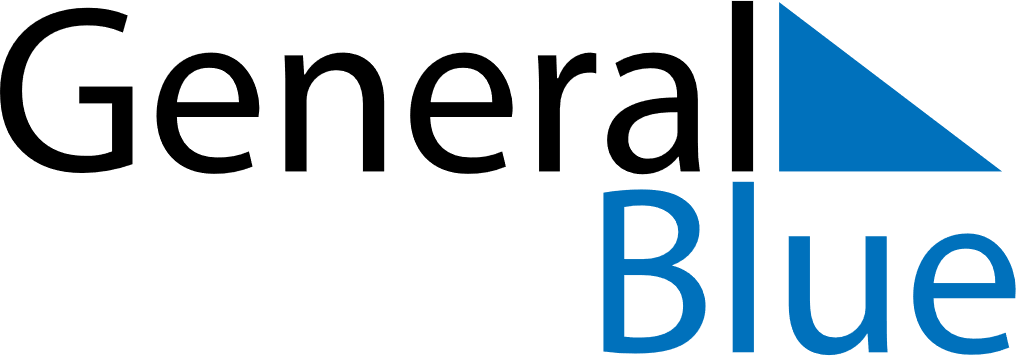 2023 – Q2Sweden  2023 – Q2Sweden  2023 – Q2Sweden  2023 – Q2Sweden  2023 – Q2Sweden  AprilAprilAprilAprilAprilAprilAprilSUNMONTUEWEDTHUFRISAT123456789101112131415161718192021222324252627282930MayMayMayMayMayMayMaySUNMONTUEWEDTHUFRISAT12345678910111213141516171819202122232425262728293031JuneJuneJuneJuneJuneJuneJuneSUNMONTUEWEDTHUFRISAT123456789101112131415161718192021222324252627282930Apr 7: Good FridayApr 9: Easter SundayApr 10: Easter MondayApr 30: Walpurgis NightMay 1: Labour DayMay 18: Ascension DayMay 28: Pentecost
May 28: Mother’s DayJun 6: National DayJun 24: Midsommar